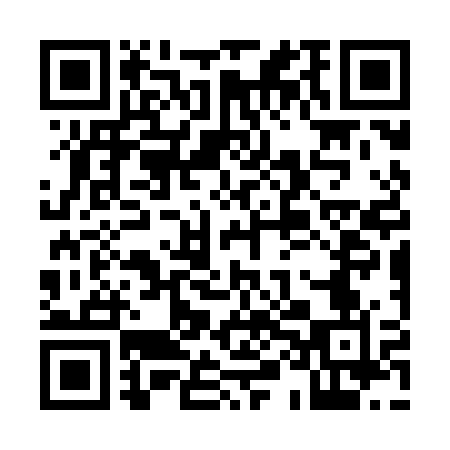 Prayer times for Dabrowy Maslomeckie, PolandWed 1 May 2024 - Fri 31 May 2024High Latitude Method: Angle Based RulePrayer Calculation Method: Muslim World LeagueAsar Calculation Method: HanafiPrayer times provided by https://www.salahtimes.comDateDayFajrSunriseDhuhrAsrMaghribIsha1Wed2:344:5812:225:287:4610:002Thu2:314:5612:215:297:4710:033Fri2:274:5512:215:307:4910:064Sat2:244:5312:215:317:5110:095Sun2:204:5112:215:327:5210:126Mon2:174:4912:215:337:5410:157Tue2:134:4812:215:347:5510:188Wed2:104:4612:215:357:5710:219Thu2:074:4412:215:357:5810:2410Fri2:064:4312:215:368:0010:2711Sat2:054:4112:215:378:0110:2912Sun2:054:4012:215:388:0310:2913Mon2:044:3812:215:398:0410:3014Tue2:034:3712:215:408:0610:3115Wed2:034:3512:215:418:0710:3116Thu2:024:3412:215:428:0910:3217Fri2:024:3312:215:428:1010:3218Sat2:014:3112:215:438:1110:3319Sun2:014:3012:215:448:1310:3420Mon2:004:2912:215:458:1410:3421Tue2:004:2712:215:468:1610:3522Wed1:594:2612:215:468:1710:3623Thu1:594:2512:215:478:1810:3624Fri1:594:2412:215:488:1910:3725Sat1:584:2312:225:498:2110:3726Sun1:584:2212:225:498:2210:3827Mon1:584:2112:225:508:2310:3928Tue1:574:2012:225:518:2410:3929Wed1:574:1912:225:528:2510:4030Thu1:574:1812:225:528:2710:4031Fri1:564:1712:225:538:2810:41